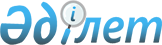 Об установлении квоты рабочих мест для трудоустройства лиц, освобожденных из мест лишения свободы, и лиц, состоящих на учете службы пробации, города Петропавловска
					
			Утративший силу
			
			
		
					Постановление акимата города Петропавловска Северо-Казахстанской области от 9 июля 2018 года № 974. Зарегистрировано Департаментом юстиции Северо-Казахстанской области 13 июля 2018 года № 4836. Утратило силу постановлением акимата города Петропавловска Северо-Казахстанской области от 19 мая 2021 года № 743
      Сноска. Утратило силу постановлением акимата города Петропавловска Северо-Казахстанской области от 19.05.2021 № 743 (вводится в действие по истечении десяти календарных дней после дня его первого официального опубликования).
      В соответствии с подпунктами 7), 8) статьи 9 Закона Республики Казахстан от 6 апреля 2016 года "О занятости населения", Приказом Министра здравоохранения и социального развития Республики Казахстан от 26 мая 2016 года № 412 "Об утверждении Правил квотирования рабочих мест для трудоустройства граждан из числа молодежи, потерявших или оставшихся до наступления совершеннолетия без попечения родителей, являющихся выпускниками организаций образования, лиц, освобожденных из мест лишения свободы, лиц, состоящих на учете службы пробации" (зарегистрировано в Реестре государственной регистрации нормативных правовых актов № 13898) акимат города Петропавловска ПОСТАНОВЛЯЕТ:
      1. Установить квоту рабочих мест:
      1) для трудоустройства лиц, освобожденных из мест лишения свободы, согласно приложению 1;
      2) для трудоустройства лиц, состоящих на учете службы пробации, согласно приложению 2.
      2. Коммунальному государственному учреждению "Отдел занятости и социальных программ акимата города Петропавловска" в установленном законодательством Республики Казахстан порядке обеспечить:
      1) государственную регистрацию настоящего постановления в Департаменте юстиции по Северо-Казахстанской области;
      2) в течение десяти календарных дней со дня государственной регистрации настоящего постановления акимата направление его копии в бумажном и электронном виде на государственном и русском языках в Республиканское государственное предприятие на праве хозяйственного ведения "Республиканский центр правовой информации" для официального опубликования и включения в Эталонный контрольный банк нормативных правовых актов Республики Казахстан;
      3) размещение настоящего постановления на интернет-ресурсе акимата города Петропавловска после его официального опубликования.
      3. Контроль за исполнением настоящего постановления возложить на курирующего заместителя акима города Петропавловска.
      4. Настоящее постановление вводится в действие по истечении десяти календарных дней после дня его первого официального опубликования. Список организаций с установленной квотой рабочих мест для трудоустройства граждан из числа лиц, освобожденных из мест лишения свободы по городу Петропавловску 
      Сноска. Приложение 1 в редакции постановления акимата города Петропавловска Северо-Казахстанской области от 08.04.2019 № 478 (вводится в действие по истечении десяти календарных дней после дня его первого официального опубликования). Список организаций с установленной квотой рабочих мест для трудоустройства граждан из числа лиц, состоящих на учете службы пробации по городу Петропавловску 
      Сноска. Приложение 2 в редакции постановления акимата города Петропавловска Северо-Казахстанской области от 08.04.2019 № 478 (вводится в действие по истечении десяти календарных дней после дня его первого официального опубликования); в редакции постановления акимата города Петропавловска Северо-Казахстанской области от 09.01.2020 № 27 (вводится в действие по истечении десяти календарных дней после дня его первого официального опубликования).
					© 2012. РГП на ПХВ «Институт законодательства и правовой информации Республики Казахстан» Министерства юстиции Республики Казахстан
				
      Аким 
города Петропавловска 

М.Тасмаганбетов
Приложение 1 к постановлению акимата города Петропавловска от 9 июля 2018 года № 974
№ п/п
Наименование организации
Списочная численность работников на начало года (человек)
Размер квоты (процент от списочной численности работников)
Количество рабочих мест (единиц)
1
2
3
4
1
Филиал "Еңбек-Кызылжар" Республиканского государственного предприятия на праве хозяйственного ведения "Еңбек" учреждений уголовно-исполнительной (пенитенциарной) системы Комитета уголовно-исполнительной системы Министерства внутренних дел Республики Казахстан
57
2%
1Приложение 2 к постановлению акимата города Петропавловска от 9 июля 2018 года № 974
№ п/п
Наименование организации
Списочная численность работников на начало года (человек)
Размер квоты (процент от списочной численности работников)
Количество рабочих мест (единиц)
1
2
3
4
1
Товарищество с ограниченной ответственностью Строительная компания "Пилон"
40
2%
1
2
Товарищество с ограниченной ответственностью "Основание"
325
0,4%
1
3
Товарищество с ограниченной ответственностью "Зерттеу СК"
76
1%
1
4
Товарищество с ограниченной ответственностью "Стройкомпания"
101
1%
1
 5
Товарищество с ограниченной ответственностью "Севимсталькон"
99
1%
1
6
Акционерное общество "Султан Кондитерские изделия"
223
0,5%
1
7
Акционерное общество "Султан – элеватор-мельнично-макаронный комплекс"
270
0,5%
1
8
Товарищество с ограниченной ответственностью "Петропавловский хлебобулочный комбинат"
208
0,5%
1
9
Товарищество с ограниченной ответственностью "Дочернее предприятие "Мельница Петропавловского хлебобулочного комбината"
91
1%
1